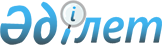 О внесении изменений в решение районного маслихата от 28 октября 2015 года № 33-2 "Об утверждении правил оказания жилищной помощи малообеспеченным семьям (гражданам), проживающим в Жылыойском районе"Решение Жылыойского районного маслихата Атырауской области от 28 апреля 2016 года № 2-2. Зарегистрировано Департаментом юстиции Атырауской области 24 мая 2016 года № 3521      В соответствии со статьей 26 Закона Республики Казахстан от 6 апреля 2016 года "О правовых актах" районный маслихат РЕШИЛ:

      1. Внести в приложение, утвержденное приложение районного маслихата от 28 октября 2015 года № 33-2 "Об утверждении правил оказания жилищной помощи малообеспеченным семьям (гражданам), проживающим в Жылыойском районе" (зарегистрировано в реестре государственной регистрации нормативных правовых актов за № 3352, опубликовано 10 декабря 2015 года в газете "Кен Жылой") следующие изменения:

      в пункте 4 слова "Жылыойский районный отдел филиала Республиканского государственного предприятия "Центр обслуживания населения" по Атырауской области" заменить словами "Отдел Жылыойского района Департамента "Центр обслуживания населения" - филиала некоммерческого акционерного общества Государственная корпорация "Правительство для граждан" по Атырауской области".

      в подпункте 3) пункта 5 в тексте на русском языке исключить абзац "Расходы малообеспеченных семей (граждан), принимаемые к исчислению жилищной помощи, определяются как сумма расходов по каждому из вышеуказанных направлений." 

      2. Настоящее решение вступает в силу со дня государственной регистрации в органах юстиции, вводится в действие по истечении десяти календарных дней после дня его первого официального опубликования. 


					© 2012. РГП на ПХВ «Институт законодательства и правовой информации Республики Казахстан» Министерства юстиции Республики Казахстан
				
      Председатель ІІ сессии
районного маслихата

Н. Кондыбаев

      Секретарь районногомаслихата

М. Кенганов
